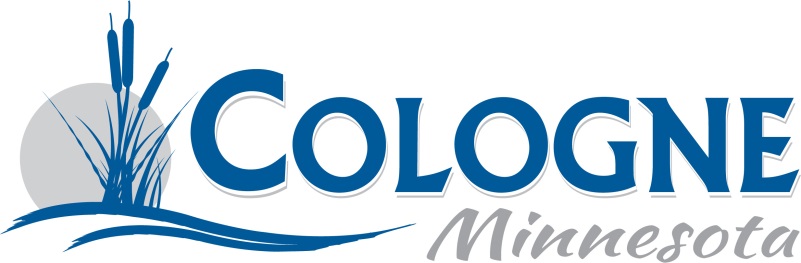 Planning Commission Position
City of Cologne, MN
Supplemental QuestionnaireCandidate:Phone Number:					Email Address:Thank you for your interested in the Planning Commission position with the City of Cologne. We are requesting some information to assist us in reviewing you for this position. Please complete this questionnaire and return it to cityadmin@ci.cologne.mn.us by no later than Monday, May 25th. Please provide your responses on this form or on an attached document. Questions 2-5 have a limit of 300 words. Direct any inquiries about this questionnaire, including any difficulties meeting the deadline to City Administrator Jesse Dickson at the above email address.Please complete the following for your current or most recent position:What is your current position and what are the top three responsibilities of that position?

Have you ever worked in any capacity for a municipality?

What attracts you to the Planning Commission position?

Where do you see the City of Cologne in 10 years?

What are the first three things you would do to build credibility with the City Council?City of Cologne1211 Village Parkway P.O. Box 120 Cologne, MN 55322952-466-2064		www.colognemn.com